Shelter and housingExported from METEOR(AIHW's Metadata Online Registry)© Australian Institute of Health and Welfare 2024This product, excluding the AIHW logo, Commonwealth Coat of Arms and any material owned by a third party or protected by a trademark, has been released under a Creative Commons BY 4.0 (CC BY 4.0) licence. Excluded material owned by third parties may include, for example, design and layout, images obtained under licence from third parties and signatures. We have made all reasonable efforts to identify and label material owned by third parties.You may distribute, remix and build on this website’s material but must attribute the AIHW as the copyright holder, in line with our attribution policy. The full terms and conditions of this licence are available at https://creativecommons.org/licenses/by/4.0/.Enquiries relating to copyright should be addressed to info@aihw.gov.au.Enquiries or comments on the METEOR metadata or download should be directed to the METEOR team at meteor@aihw.gov.au.Welfare PI Framework "> Healthy living "> 
Shelter and housing
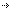 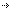 Shelter and housingIndicators in this frameworkNational Affordability Housing Agreement: g-Proportion of Indigenous households living in overcrowded conditions, 2010
       Homelessness, Standard 16/02/2011
       Indigenous, Standard 11/09/2012National Affordability Housing Agreement: 3: Proportion of Australians who are homeless, 2010
       Homelessness, Standard 16/02/2011National Affordable Housing Agreement: Output 1 (supplementary b)-Number of people who are homeless or at risk of homelessness who are assisted to secure and sustain their tenancies, 2011
       Homelessness, Recorded 27/09/2011
       Housing assistance, Recorded 27/09/2011National Affordable Housing Agreement: Output 5a-Number of people receiving home purchase assistance, 2011
       Homelessness, Recorded 27/09/2011
       Housing assistance, Recorded 27/09/2011National Affordable Housing Agreement: Output 5c-Number of people receiving home purchase assistance, 2011
       Homelessness, Recorded 27/09/2011
       Housing assistance, Recorded 27/09/2011National Affordable Housing Agreement: Indicator 1(a)-Proportion of low income households in mortgage stress, 2011
       Homelessness, Recorded 27/09/2011
       Housing assistance, Recorded 27/09/2011National Affordable Housing Agreement: Indicator 4-Proportion of people experiencing repeat periods of homelessness, 2011
       Homelessness, Recorded 27/09/2011
       Housing assistance, Recorded 27/09/2011National Affordable Housing Agreement: Indicator 6-Proportion of Indigenous households owning or purchasing a home, 2011
       Homelessness, Recorded 27/09/2011
       Housing assistance, Recorded 27/09/2011National Affordable Housing Agreement: Indicator 5-Proportion of Australian households owning or purchasing a home, 2011
       Homelessness, Recorded 27/09/2011
       Housing assistance, Recorded 27/09/2011National Affordable Housing Agreement: Indicator 3-Proportion of Australians who are homeless, 2011
       Homelessness, Recorded 27/09/2011
       Housing assistance, Recorded 27/09/2011National Affordable Housing Agreement: Indicator 8-Proportion of Indigenous households living in houses of an acceptable standard, 2011
       Homelessness, Recorded 27/09/2011
       Housing assistance, Recorded 27/09/2011National Affordable Housing Agreement: Output 5b-Number of people receiving home purchase assistance, 2011
       Homelessness, Recorded 27/09/2011
       Housing assistance, Recorded 27/09/2011National Affordable Housing Agreement: Indicator 7-Proportion of Indigenous households living in overcrowded conditions, 2011
       Homelessness, Recorded 27/09/2011
       Housing assistance, Recorded 27/09/2011National Affordable Housing Agreement: Output 1 (supplementary a)-Number of people who are homeless or at risk of homelessness who are assisted to secure and sustain their tenancies: Housing proxy, 2011
       Homelessness, Recorded 27/09/2011
       Housing assistance, Recorded 27/09/2011National Affordable Housing Agreement: Output 3-Number of households assisted in social housing, 2011
       Homelessness, Recorded 27/09/2011
       Housing assistance, Recorded 27/09/2011National Affordable Housing Agreement: Indicator 1 (main)-Proportion of low income households in rental stress, 2011
       Homelessness, Recorded 27/09/2011
       Housing assistance, Recorded 27/09/2011National Affordability Housing Agreement: 4: Proportion of people experiencing repeat periods of homelessness, 2010
       Homelessness, Standard 16/02/2011National Affordable Housing Agreement:  Indicator 2-Proportion of homes sold or built that are affordable by low and moderate income households, 2011
       Homelessness, Recorded 27/09/2011
       Housing assistance, Recorded 27/09/2011National Affordable Housing Agreement: Output 2-Number of people who are assisted to move from crisis accommodation or primary homelessness to sustainable accommodation, 2011
       Homelessness, Recorded 27/09/2011
       Housing assistance, Recorded 27/09/2011National Affordable Housing Agreement: Output 1 (main)-Number of people who are homeless or at risk of homelessness who are assisted to secure and sustain their tenancies, 2011
       Homelessness, Recorded 27/09/2011
       Housing assistance, Recorded 27/09/2011Identifying and definitional attributesIdentifying and definitional attributesItem type:Framework DimensionMETEOR identifier:392699Description:Access to adequate shelter and housing is recognised as a basic human need. As well as providing protection from environmental elements and access to facilities such as heating and sanitation, housing gives people a place to enjoy privacy and recreational activities, keep their possessions, spend time with friends and family, and express their identity (ABS 2001a). Housing equity is also a major component of personal wealth.Shelter and housing are used to describe the housing circumstances of Australians and can be further devidied into three sub dimensions.Housing tenure relates to the issues of security and stability; home ownership also gives autonomy and a form of social insurance to owners.Housing affordability affects the broader economic and social wellbeing of individuals and communities.Homelessness indicates housing deprivation, but as it is influenced by a wide range of social issues (such as mental health and family breakdown) it also provides a gauge of more general social dysfunction.